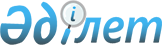 О внесении изменений в решение от 1 декабря 2008 года № 6 "О присвоении названия улицам в населенных пунктах Копинского сельского округа"Решение акима Копинского сельского округа Хромтауского района Актюбинской области от 14 июля 2015 года № 20. Зарегистрировано Департаментом юстиции Актюбинской области 05 августа 2015 года № 4456      В соответствии со статьей 35 Закона Республики Казахстан от 23 января 2001 года № 148 "О местном государственном управлении и самоуправлении в Республике Казахстан" и Конституционным Законом Республики Казахстан от 3 июля 2013 года № 121-V "О внесении изменений и дополнений в Конституционный закон Республики Казахстан и в некоторые законодательные акты Республики Казахстан по вопросам исключения противоречий, пробелов, коллизий между нормами права различных законодательных актов и норм, способствующих совершению коррупционных правонарушений, аким Копинского сельского округа РЕШИЛ:

      1.  Внести в решение акима Копинского сельского округа от 1 декабря 2008 года № 6 "О присвоении названия улицам в населенных пунктах Копинского сельского округа" (зарегистрированное в реестре государственной регистрации нормативных правовых актов за № 3-12-68, опубликованное 25 декабря 2008 года в районной газете "Хромтау") следующие изменения:

      заголовок указанного решения на государственном языке изложить в следующей новой редакции: 

      "Қопа ауылдық округінің елді мекендерінің көшелеріне атау беру туралы";

      в реквизитах и по всему тексту решения на государственном языке слова "селолық", "селосының" заменить словами "ауылдық", "ауылының";

      в преамбуле решения слова "частью 3.2 Концепции Государственной ономастической работы в Республике Казахстан, утвержденной Постановлением Правительства Республики Казахстан от 21 января 2005 года № 45 и Постановлением акимата Актюбинской области от 24 июля 2007 года "Об утверждении Положения о порядке регистрации и структуре адреса в Адресном реестре Актюбинской области" № 255," исключить.

      2.  Настоящее решение вводится в действие по истечении десяти календарных дней после дня его первого официального опубликования.


					© 2012. РГП на ПХВ «Институт законодательства и правовой информации Республики Казахстан» Министерства юстиции Республики Казахстан
				
      Аким Копинского сельского округа

Н.Жалтаев
